Observation Tool for Remote Classes					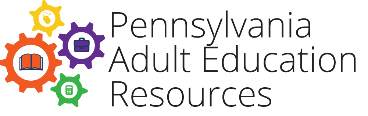 Learner EngagementGeneral Notes:Instructional ApproachGeneral Notes:Class ManagementGeneral Notes:AreaClearly EvidentSomewhat EvidentNot EvidentN/ALearners actively involved in classTeacher ensures all students participateTeacher/students communicationsStudent/student communicationsAreaClearly EvidentSomewhat EvidentNot EvidentN/AVariety of activitiesActivities are meaningful to studentsQuality work/assignments for studentsGuided/independent practiceLearner mastery assessedAreaClearly EvidentSomewhat EvidentNot EvidentN/AAttendance tracked and documentedManagement of technologySupport for student use of technologySituation management